АДМИНИСТРАЦИЯ ШИМАНОВСКОГО РАЙОНАМУНИЦИПАЛЬНОЕ УЧРЕЖДЕНИЕ «УПРАВЛЕНИЕ ПО ОБРАЗВАИЮ И РАБОТЕ С МОЛОДЁЖЬЮАДМИНИСТРАЦИИ ШИМАНОВСКОГО РАЙОНА»ПРИКАЗ11.03.2021                                                                      № 71г. ШимановскО проведении соревнований по волейболу среди сборных команд обучающихся общеобразовательных организаций районаС целью активизации физкультурно-оздоровительной и спортивной работы, привлечения обучающихся к регулярным занятиям физической культурой в общеобразовательных организациях районаприказываю:1. Организовать и провести:1.1. 16 апреля 2021 года на базе МБОУ «Саскалинская СОШ», МБОУ «Чагоянская СОШ» межшкольные соревнования по волейболу среди сборных команд обучающихся общеобразовательных организаций района;1.2. 22 апреля 2021 года на базе МБОУ «Новогеоргиевская СОШ» районные соревнования.2. Утвердить: 2.1. Положение о проведении соревнований по волейболу среди сборных команд обучающихся общеобразовательных организаций района (приложение №1);2.2. План проведения соревнований по волейболу среди сборных команд обучающихся общеобразовательных организаций района (приложение № 2). 3. Назначить специалиста по внеклассной работе с детьми сектора дополнительного образования Медведеву М.Н. ответственным за организацию и проведение соревнований по волейболу среди сборных команд обучающихся общеобразовательных организаций района.4. Руководителям МБОУ «Саскалинская СОШ», МБОУ «Чагоянская СОШ»:4.1. Обеспечить подготовку спортивного зала, наличие необходимого спортивного оборудования для проведения соревнований.4.2. Обеспечить торжественное открытие соревнований и развлекательные мероприятия на время подведения итогов.4.3. Организовать питание участников соревнований.4.4. Поставить на контроль вопрос о медицинском обслуживании спортивных соревнований.4.5. Назначить Налетову Т.М., учителя физической культуры МБОУ «Саскалинская СОШ», Сурикову В.В., учителя физической культуры МБОУ «Чагоянская СОШ», Иванченко И.Г., учителя физической культуры «МБОУ «Новогеоргиевская СОШ» - главными судьями спортивных соревнований.5.Ответственность за жизнь и здоровье обучающихся подведомственных организаций в пути следования до места проведения мероприятия и обратно и во время проведения мероприятия возложить на:- Зонову Е.В., директора МБОУ «Нововоскресеновская СОШ»;- Галактионову Э.В., директора МБОУ «Мухинская СОШ»;- Овсиенко С.И., директора МБОУ «Петрушинская СОШ»;- Гончар Е.В., директора МБОУ «Чагоянская СОШ»;- Рокищук О.И., директора МБОУ «Новогеоргиевская СОШ»;- Гатилову Т.Г., директора МБОУ «Ушаковская СОШ»;6.Руководителям общеобразовательных организаций и заведующим филиалов общеобразовательных организаций Зоновой Е.В., Гатиловой Т.Г., Курако О.И., Рокищук О.И., Галактионовой Э.В., Гончар Е.В., Овсиенко С.И.  обеспечить:6.1. Подготовку команд обучающихся;6.2. Сухим пайком на время следования к месту проведения соревнований.7.Контроль за исполнением настоящего приказа оставляю за собой.М.Н.Медведева2 15 71Положениео проведении соревнований по волейболу среди сборных команд обучающихся общеобразовательных организаций1.Общее положение1.1. Положение о проведении соревнований по волейболу среди сборных команд обучающихся  общеобразовательных организаций определяет цели, задачи, условия, порядок и сроки проведения.2. Цели и задачи 2.1. Целью является активизации физкультурно-оздоровительной и спортивной работы, привлечения обучающихся к регулярным занятиям физической культурой в общеобразовательных организациях района. 2.2. Задачи:- пропаганда здорового образа жизни;- выявление сильнейшей команды;- укрепление дружеских связей между обучающимися общеобразовательных организаций;- массовое вовлечение в занятия физической культурой и спортом учащихся общеобразовательных организаций.3. Участники соревнований3.1. В соревнованиях принимают участие обучающиеся, не освобождённые от уроков физкультуры, относящиеся к медицинской группе.3.2. От каждой общеобразовательной организации района  принимают участие 1 команда.3.3.  Состав команды сборный (2 девушки, 4 юноши); количество детей в команде – 8 человек (6 основных игроков и 2 запасных).3.4. Заявки на участие команд предоставляются в срок до 02.04.2021 года.3.5. Во втором этапе принимают участие команды, занявшие 1 и 2 места в 1 этапе.4. Место и порядок проведения соревнованийСоревнования проводятся в два этапа.1 этап – межшкольный проводится 16.04.2021 на базе МБОУ «Саскалинская СОШ», МБОУ «Чагоянская СОШ»	.2 этап - районные соревнования проводятся 22.04.2021 на базе МБОУ «Новогеоргиевская  СОШ».	4.4. Система розыгрышей в соревнованиях определяется жеребьевкой, в зависимости от наличия команд.5. Награждение            5.1. Команды, занявшие  призовые места, награждаются грамотами МУ «Управление по образованию и работе с молодежью администрации Шимановского района».План проведения  соревнований по волейболу среди сборных команд обучающихся общеобразовательных организаций1 этапДата проведения: 16 апреля 2021 года, 22 апреля 2021 годаМесто проведения: МБОУ «Саскалинская  СОШ», МБОУ «Чагоянская СОШ»9. 00 – заезд участников соревнований9.30 – торжественная часть9.40-14.30 – соревнования14.30-15.00 – заседания судейской коллегии13.00-13.30 – обед15.00-15.20 – награждение15.30 – отъезд участников соревнований	2 этапДата проведения: 07 мая 2021 годаМесто проведения: МБОУ «Новогеоргиевская  СОШ»9. 00 – заезд участников соревнований9.30 – торжественная часть9.40-14.30 – соревнования14.30-15.00 – заседания судейской коллегии13.00-13.30 – обед15.00-15.20 – награждение15.30 – отъезд участников соревнованийНачальник Управления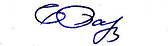 Е.Г.БарановаПриложение №1к приказу начальника МУ «Управление по образованию и работе с молодежью администрации Шимановского района»от  11.03.2021 № 71Приложение № 2к приказу начальника МУ «Управление по образованию и работе с молодежью администрации Шимановского района»от  11.03.2021 № 71